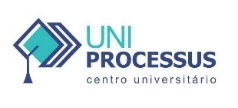 CENTRO UNIVERSITÁRIO PROCESSUSPrática ExtensionistaRELATÓRIO FINAL – Primeiro Semestre de 2024 CURSO:  Ciências ContábeisTÍTULO DO PROJETO/AÇÃO:Levantamento Patrimonial de Bens e Imobilizados da Escola Nacional de Acupuntura - ENACPERÍODO DE EXECUÇÃO: Data Início: 01/03/2024                                                                      Data Término: 29/06/2024EQUIPE: Nome completo:                                                                                                  Curso/matrícula:Aline Náthaly de Melo Conceição                                               Ciências Contábeis/2222500000023Célia Madalena Souza da Silva                                                    Ciências Contábeis/2322500000032João Mauro Ramalho Parente Timbó                                           Ciências Contábeis/2322500000015					PROFESSOR (A) ARTICULADOR (A) (orientador (a)):  Victor Rabelo Brito INSTITUIÇÃO PARCEIRA: Escola Nacional de Acupuntura – ENACPÚBLICO-ALVO:  Toda a equipe de gestão da ENAC RESUMO:Foi realizada uma contagem exata e detalhada de todos os bens da instituição, determinando valores atualizados para cada um, considerando a depreciação de acordo com a idade e estado de conservação do móvel. Estruturamos todas as informações coletadas em um formato acessível e gerenciável, utilizando uma planilha de Excel de fácil visualização e entendimento do público alvo. RESULTADOS ESPERADOSEsperamos que, por meio do trabalho realizado, possamos assegurar que o processo seja organizado e eficiente, garantindo uma boa gestão dos bens da Escola. Também almejamos que, por meio do treinamento fornecido, a gestão consiga manter todas as informações atualizadas na planilha. Além disso, buscamos fomentar a transparência e a responsabilidade na administração dos recursos, promovendo um ambiente de trabalho mais alinhado com os objetivos institucionais. Acreditamos que, com esses esforços, a Escola estará melhor equipada para atender às necessidades de seus alunos e funcionários, proporcionando um ambiente educacional de excelência.ANEXOS AO RELATÓRIO:Segue abaixo fotos do dia da visita na Escola Nacional de Acupuntura: 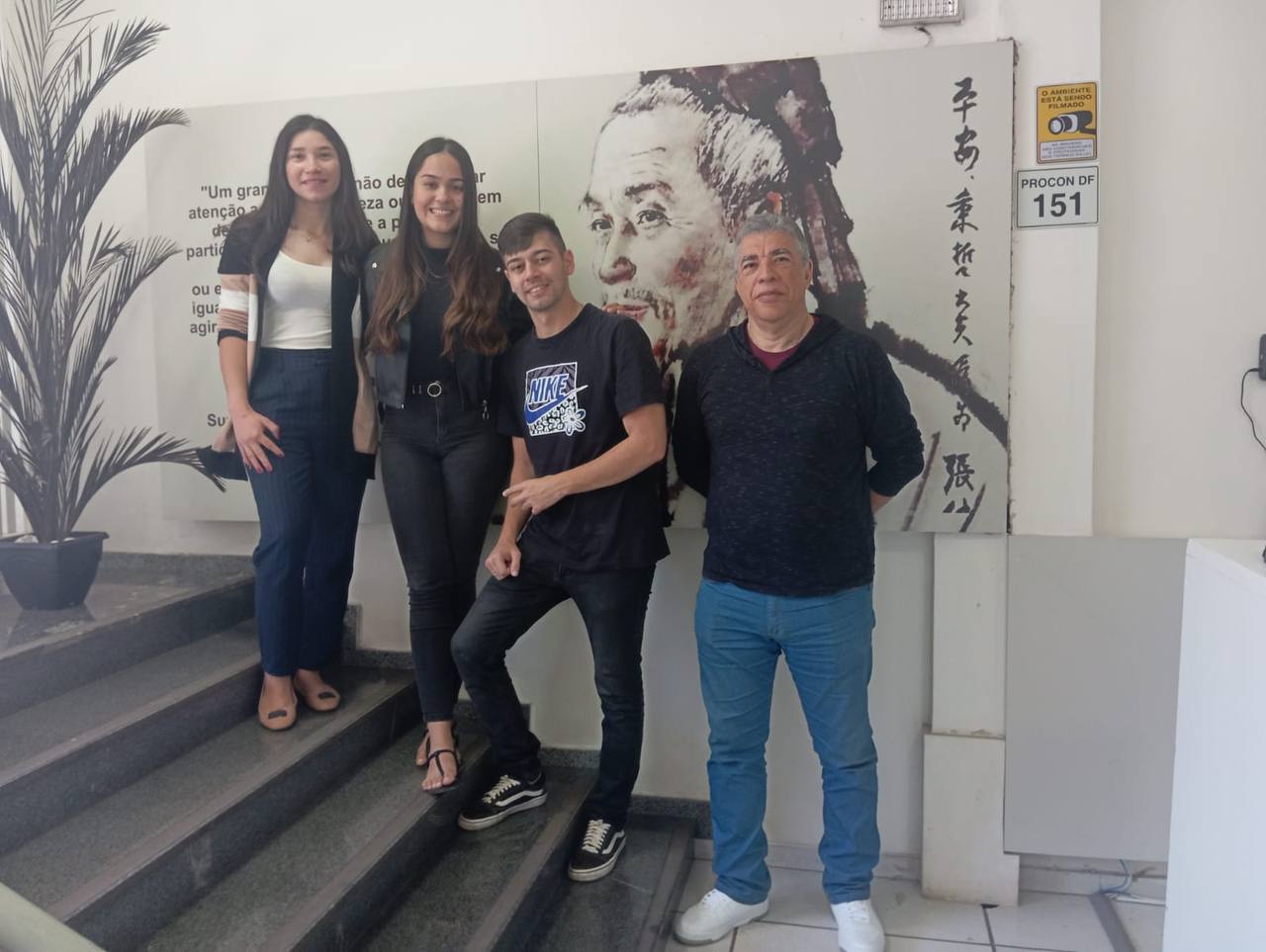 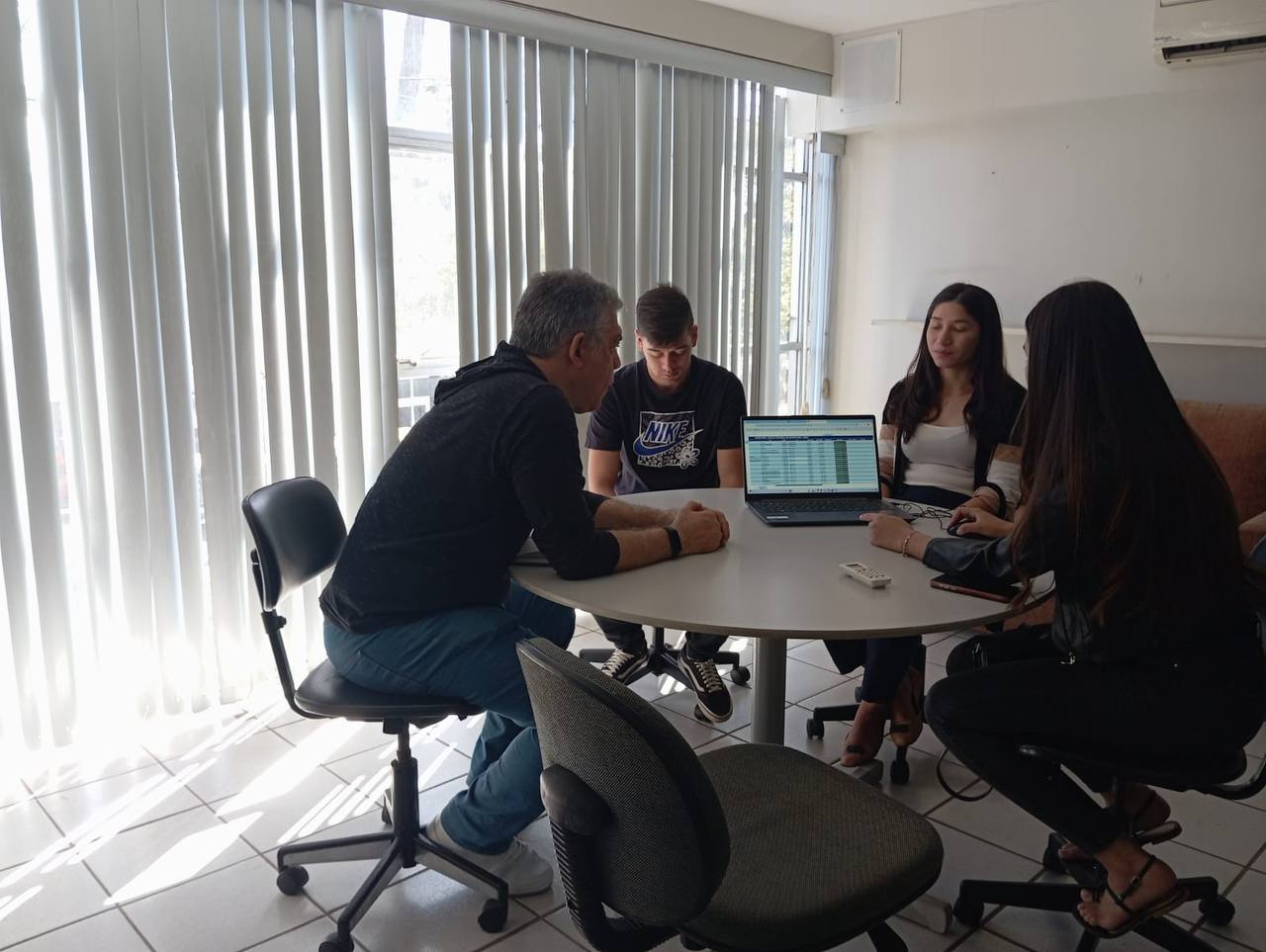 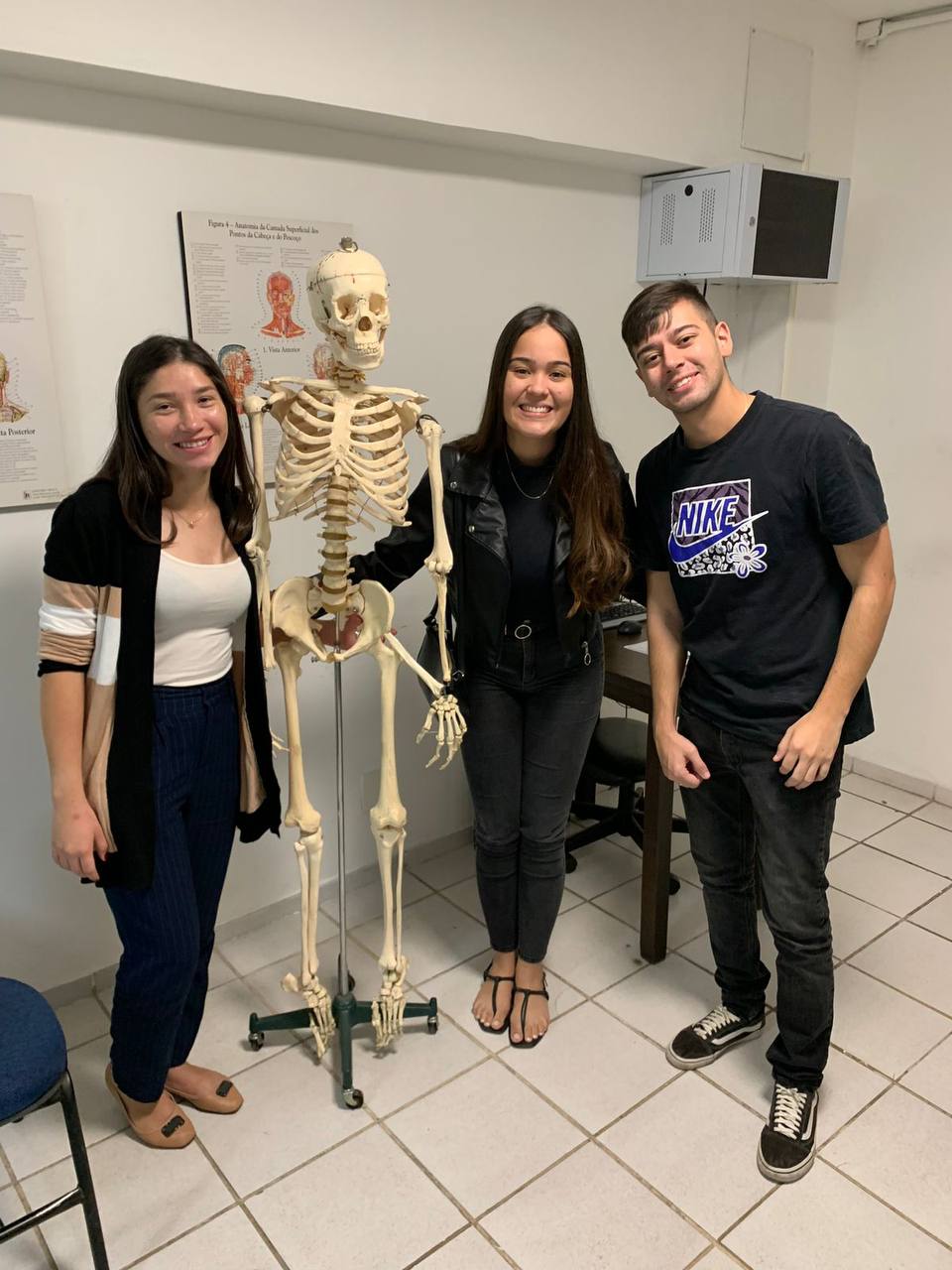                 Professor(a) articulador(a):  Victor Rabelo Brito               Coordenador(a) de Curso: João Gonçalves                